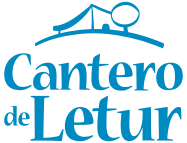 Estimados amigos: Queremos comunicaros que disponemos de nuevo de stock de queso curado a precio muy reducido para grupos de consumo. Se trata del mismo tipo de cuñas con pequeñas taras pero perfectamente aptas para su consumo que ya habéis probado en otras ocasiones y sobre las que nos habéis comentado vuestra satisfacción.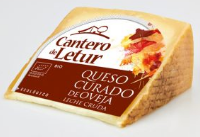 PRODUCTO DE QUE DISPONEMOS: CUÑAS QUESO CURADO DE LECHE CRUDA DE OVEJA (200 gr. aprox.).CARACTERÍSTICAS:  Quesos curados de leche cruda. Envasado al vacío. Duración aproximada de seis meses.TARAS DE LOS PRODUCTOS: Cuñas: Defectos de corte. Cuñas no perfectas en su forma.PRECIO: Precio especial para grupos de consumo:                   2 € la pieza (200 gr aprox.).  Este precio es aproximadamente la tercera parte de su precio de venta en tiendas.  Pedido mínimo: 5Kg.        FORMA DE PAGO:  Contrareembolso. Oferta válida hasta fin de existencias.PEDIDOS: Vía correo electrónico  pedidos@elcanterodeletur.com. O a través de teléfono o fax. Indicando “Pedido especial queso grupos”.Tienes toda la información de nuestra empresa en  www.elcanterodeltur.comEsperamos que esta propuesta sea de vuestro interés. Os enviamos un cordial saludo.Cantero de Letur  Carretera de Nerpio Km 1, 02434 Letur (Albacete)Tlf: 967 42 60 66 · Fax: 967 42 63 36
